Муниципальное автономное общеобразовательное учреждение«Прииртышская средняя общеобразовательная школа» 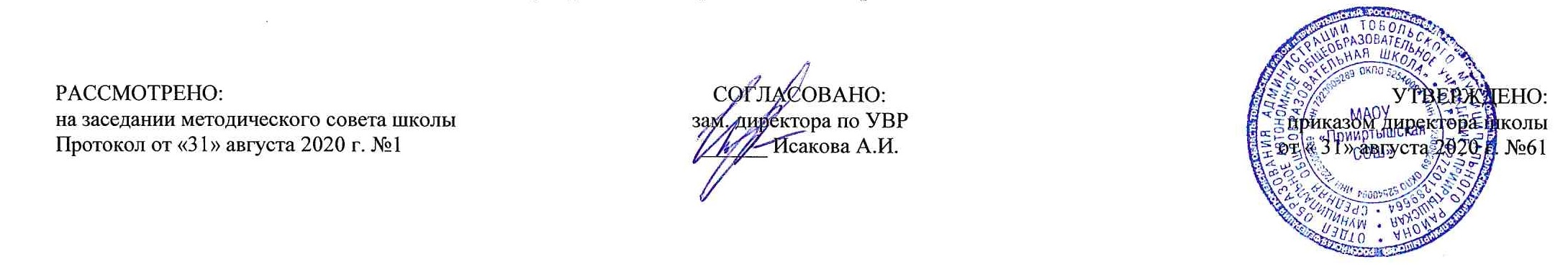 РАБОЧАЯ ПРОГРАММАпо технологиидля 4 классана 2020-2021 учебный год2020 годПланируемые результаты освоения учебного предмета «Технология»1. Общекультурные и общетрудовые компетенции. Основы культуры труда. Самообслуживание.Выпускник научится:  иметь представление о наиболее распространённых в своём регионе традиционных народных промыслах и ремёслах, современных профессиях (в том числе профессиях своих родителей) и описывать их особенности;понимать общие правила создания предметов рукотворного мира: соответствие изделия обстановке, удобство (функциональность), прочность, эстетическую выразительность — и руководствоваться ими в практической деятельности;планировать и выполнять практическое задание (практическую работу) с опорой на инструкционную карту, при необходимости вносить коррективы в выполняемые действия, выполнять доступные действия по самообслуживанию и доступные виды домашнего труда.Выпускник получит возможность научиться:                                                                                                                    уважительно относиться к труду людей;понимать культурно-историческую ценность традиций, отражённых в предметном мире, в том числе традиций трудовых династий как своего региона, так и страны, и уважать их;понимать особенности проектной деятельности, осуществлять под руководством учителя элементарную проектную деятельность в малых группах: разрабатывать замысел, искать пути его реализации, воплощать его в продукте, демонстрировать готовый продукт (изделия, комплексные работы, социальные услуги).2. Технология ручной обработки материалов. Элементы графической грамоты. Выпускник научится:  на основе полученных представлений о многообразии материалов, их видах, свойствах, происхождении, практическом применении в жизни осознанно подбирать доступные в обработке материалы для изделий по декоративно-художественным и конструктивным свойствам в соответствии с поставленной задачей;отбирать и выполнять в зависимости от свойств освоенных материалов оптимальные и доступные технологические приёмы их ручной обработки (при разметке деталей, их выделении из заготовки, формообразовании, сборке и отделке изделия);применять приёмы рациональной безопасной работы ручными инструментами: чертёжными (линейка, угольник, циркуль), режущими (ножницы) и колющими (швейная игла);выполнять символические действия моделирования и преобразования модели и работать с простейшей технической документацией: распознавать простейшие чертежи и эскизы, читать их и выполнять разметку с опорой на них; изготавливать плоскостные и объёмные изделия по простейшим чертежам, эскизам, схемам, рисункам.Выпускник получит возможность научиться:                                                                                                                     отбирать и выстраивать оптимальную технологическую последовательность реализации собственного или предложенного учителем замысла;прогнозировать конечный практический результат и самостоятельно комбинировать художественные технологии в соответствии с конструктивной или декоративно-художественной задачей.3. Конструирование и моделирование.Выпускник научится: анализировать устройство изделия: выделять детали, их форму, определять взаимное расположение, виды соединения деталей;решать простейшие задачи конструктивного характера по изменению вида и способа соединения деталей: на достраивание, придание новых свойств конструкции; изготавливать несложные конструкции изделий по рисунку, простейшему чертежу или эскизу, образцу и доступным заданным условиям.Выпускник получит возможность научиться:                                                                                                                      соотносить объёмную конструкцию, основанную на правильных геометрических формах, с изображениями их развёрток;создавать мысленный образ конструкции с целью решения определённой конструкторской задачи или передачи определённой художественно-эстетической информации; воплощать этот образ в материале.Содержание учебного предмета «Технология»     Раздел 1: Информационный центр. (2 часа) Вспомним и обсудим! История развития техники.     Раздел 2: Проект «Дружный класс». (3 часа) Презентация класса. Эмблема класса. Папка «Мои достижения». Проверим себя.     Раздел 3: Студия «Реклама». (4 часа) Знакомство с понятия­ми «реклама.), «маркетолог», «маркетинг», «дизайнер». Виды рекламы (звуковая, зри тельная, зрительно-звуковая). Назначение рекламы, профессии людей, участвующих в рекламной деятельности. Художественные приёмы, используемые в рекламе. Виды упаковок, назначение упаковок. Требования к упаковкам (к конструкциям и материалам). Конструкции упаковок-коробок. Конструкции упаковок­коробок. Расчёт размеров упаковок и их развёрток. Варианты замков коробок. Преобразование развёрток (достраивание, изменение размеров и формы). Расчёт размеров упаковок и их развёрток. Подбор материалов и способов оформления. Изготовление упаковок для мелочей из развёрток разных форм с расчётом необходимых размеров. Изготовление упаковок пирамидальной формы двумя способами. Проверим себя. Проверка знаний и умении по теме.         Раздел 4: Студия «Декор интерьера». (5 часов) Художественная техника «декупаж». Знакомство с понятиями: «интерьер», «декупаж». Использование разных материалов, эле­ментов декора в интерьерах разных эпох и уровней достатка. Декор интерьеров. Художественная техника декупажа. Её история. Приёмы выполнения декупажа. Изготовление изделий (декорирование) в художественной технике «декупаж».Различное назначение салфеток. Материалы, из которых можно из­готавливать салфетки. Способы изготовления салфеток. Повторение свойств креповой бумаги. Сравнение свойств креповой бумаги со свойствами других видов бумаги. Технология обработки креповой бумаги (сравнение и перенос известных способов обработки).Изготовление цветов из креповой бумаги. Введение понятия «полимеры». Использова­ние полимеров в нашей жизни. Свойства поролона, пенопласта, полиэтилена в сравнении между собой и со свойствами других известных материалов. Повторение правил безопасной работы канцелярским ножом. Упражнение в обработке пенопласта - тонкого (пищевые лотки) и толстого (упаковка техники).Изготовление изделий из тонкого и толстого пенопласта. Проверка знаний и умений по теме.          Раздел 5: Новогодняя студия. (3 часа) История новогодних традиций России и других стран. Главные герои новогодних праздников разных стран. Комбинирование бумажных материалов. Использование ранее освоенных знаний и умений.Изготовление новогодних игрушек с объёмными слоёными деталями из креповой бумаги. Знакомство с понятиями, относящимися к объёмным геометрическим фигурам: вершина и ребро. Узнавание и называние объёмных геометрических фигур. Нахождение и счёт вершин и рёбер фигур. Подбор материалов для изготовления моделей объёмных геометрических фигур по заданным требованиям к конструкции. Использо­вание зубочисток, пробок из пробкового дерева и других материалов или изделий в качестве деталей конструкций. Изготовление игрушек объёмных геометрических форм из зубочисток с их закреплением в углах с помощью пробок, пенопласта, пластилина и т. п. Свойства пластиковых трубочек для коктейля. Использование данных свойств для подбора технологии изготовления новогодних игрушек (связывание, резаниe, нанизывание на нитку или тонкую проволоку).Изготовление игрушек из трубочек для коктейля путём их нанизывания на нитку или тонкую проволоку.Проверим себя. Проверка знаний и умений по теме.     Раздел 6: Студия «Мода». (7 часов) Мода разных времён. Особенности материалов одежды разных времён. Профессии людей, создающих моду и одежду. Виды тканей натураль­ного и искусственного происхождения. Исполь­зование ранее освоенных знаний и умений. Проектное задание по поиску информации о стране происхождения разных видов тканей. Подбор образцов тканей для коллекцииМода разных времён. Особенности фасонов одежды разных времён.Изготовление плоскостной картонной модели костюма исторической эпохиНациональная одежда народов России. Основ­ные составляющие женского (рубаха, юбка-понёва, фартук, сарафан) и мужского (рубаха, порты, кушак) платья. Основные материалы национальной одежды (лён, хлопчатобумажная ткань). Головные уборы девушек и замужних женщин разных губерний России. История женских головных уборов, их современные фа­соны. Проект «Национальный исторический костюм».Изготовление плоскостной картонной модели народного или исторического костюма народов России.Виды аксессуаров одежды. Отделка аксессуаров вышивкой. Освоение строчки крестообразного стежка.Об истории вышивки лентами. Выбор материалов для вышивки. Вдевание в иглу и закрепление тонкой ленты на ткани в начале и конце работы. Изготовление вышивок тонкими лентами, украшение изделий вышивками тонкими лентами. Проверим себя.     Раздел 7: Студия «Подарки». (5 часов) Особенности конструкций ранее изготовленных сложных открыток. Конструктивная особенность плетёной открытки. Выбор размера и сюжетов оформления открытки в зависимости от её назначения. Использование других ранее освоенных знаний и умений. Изготовление открытки сложной конструкции по заданным требовани­ям к ней (размер, оформление и др.)О наиболее значимых победах Российского государства в разные времена. Царь-пушка, её история. Групповой проект. Использование других ранее освоенных знаний и умений (изготовление объёмных деталей по чертежам и др.). Изготовление макета Царь-пушки или объём­ного макета другого исторического военного технического объекта.Об истории Международного женского дня 8 Марта. Особенности конструкций ранее изготовленных сложных открыток, узнавание в них ранее освоенных художественных техник. Подбор технологии изготовления представленных образцов цветков из числа известных. Изготовление цветков сложных конструкций на основе ранее освоенных знаний и умений. Проверим себя.     Раздел 8: Студия «Игрушки». (5 часов) Общее представление о происхождении и назначении игрушек. Материалы, из которых изготав­ливали и изготавливают игрушки. Российские традиционные игрушечные промыслы. Совре­менные игрушки (механические, электронные, игрушки-конструкторы). Их развивающие возможности. Игрушки с подвижными механизмами. Конструкции подвижных механизмов. Раздвижной подвижный механизм. Использование других ранее освоенных знаний и умений. Изготовление игрушек с раздвижным подвижным механизмом Подвижный механизм типа «Щелкунчик». Особенности его конструк­ции и изготовления. Использование щелевого замка. Рычажный механизм. Особенности его конструкции и изготовления. Проверим себя.Проект «Русская тряпичная кукла – оберег без иголки и шитья».Тематическое планированиеПриложение 1Календарно-тематическое планПланирование составлено в соответствии с требованиями ФГОС НООСоставитель программы: Якубова Лариса Равильевна,учитель начальных классоввысшей квалификационной категории№п/пРазделы, темыКоличество часов№п/пРазделы, темыКоличество часовИнформационный центр. 21Вспомним и обсудим!12История развития техники.1Проект «Дружный класс». 33Презентация класса.14Эмблема класса.15Папка «Мои достижения». Проверим себя.1Студия «Реклама». 46Реклама и маркетинг.17Упаковка для мелочей.18Коробочка для подарка.19Упаковка для сюрприза. Проверим себя.1Студия «Декор интерьера». 510Интерьеры разных времён. Художественная техника «декупаж».111Плетёные салфетки.112Цветы из креповой бумаги.113Сувениры на проволочных кольцах.114Изделия из полимеров. Проверим себя.1Новогодняя студия.  315Новогодние традиции.116Игрушки из зубочисток.117Игрушки из трубочек для коктейля. Проверим себя.1Студия «Мода».  718История одежды и текстильных материалов.119Исторический костюм. Одежда народов России.120Синтетические ткани.121Твоя школьная форма.122Аксессуары в одежде. 123Вышивка лентами. 124Вышивка лентами. Проверим себя.1Студия «Подарки». 525Плетёная открытка.126Плетёная открытка.127День защитника Отечества.128Открытка с лабиринтом. 129Весенние цветы. Проверим себя.1Студия «Игрушки». 530История игрушек. Игрушка – попрыгушка. 131Промежуточная аттестация. Защита проекта «Русская тряпичная кукла – оберег без иголки и шитья». 132Качающиеся игрушки. Подвижная игрушка «Щелкунчик». 133Игрушка с рычажным механизмом. 134Подготовка портфолио. Проверим себя.11 четверть8                                                                                 2 четверть8                                                                                 3 четверть9                                                                                 4 четверть9Итого:34№урокап\п№ вурока темеДатаДатаТемаТип урока, форма проведенияПланируемые предметные результаты№урокап\п№ вурока темепланфактТемаТип урока, форма проведенияПланируемые предметные результатыРаздел 1: Информационный центр (2 часа)Раздел 1: Информационный центр (2 часа)Раздел 1: Информационный центр (2 часа)Раздел 1: Информационный центр (2 часа)Раздел 1: Информационный центр (2 часа)Раздел 1: Информационный центр (2 часа)Раздел 1: Информационный центр (2 часа)11Вспомним и обсудим!УОНЗ Урок-беседаЗнать о процессе творческой деятельности человека (замысел образа, подбор материалов, реализация).22История развития техники.УОНЗУрок-практикумЗнать о процессе творческой деятельности человека (замысел образа, подбор материалов, реализация).Раздел 2: Проект «Дружный класс» (3 часа)Раздел 2: Проект «Дружный класс» (3 часа)Раздел 2: Проект «Дружный класс» (3 часа)Раздел 2: Проект «Дружный класс» (3 часа)Раздел 2: Проект «Дружный класс» (3 часа)Раздел 2: Проект «Дружный класс» (3 часа)Раздел 2: Проект «Дружный класс» (3 часа)31Презентация класса.УОНЗУрок-проектУметь составлять рассказ о своём классе на тему «Наш дружный класс», рисовать варианты эскиза плаката, придумывать разделы –рубрики для своей презентации.42Эмблема класса.УОНЗУрок-практикумЗнать значение слова «эмблема».Уметь рисовать варианты эмблемы.53Папка «Мои достижения». Проверим себя.УРКПроверочная работаУметь изготавливать  папку  (упаковку) достижений  на  основе  ранее  освоенных знаний и умений.Раздел 3: Студия «Реклама» (4 часа)Раздел 3: Студия «Реклама» (4 часа)Раздел 3: Студия «Реклама» (4 часа)Раздел 3: Студия «Реклама» (4 часа)Раздел 3: Студия «Реклама» (4 часа)Раздел 3: Студия «Реклама» (4 часа)Раздел 3: Студия «Реклама» (4 часа)61Реклама и маркетинг.УОНЗУрок-практикумЗнать понятия «реклама», «маркетолог», «маркетинг»,  «дизайнер», виды рекламы (звуковая, зрительная, зрительно-звуковая), назначение рекламы, профессии людей,  участвующих  в рекламной  деятельности.72Упаковка для мелочей.УОНЗУрок-практикумЗнать виды упаковок, назначение упаковок, требования к упаковкам (к конструкциям и материалам).  Уметь изготавливать упаковку  для  мелочей  из развёрток  разных  форм  с  расчётом необходимых размеров.83Коробочка для подарка.УОНЗУрок-творческая мастерскаяУметь изготавливать  коробочку для  подарка из  развёрток  разных  форм  с  расчётом необходимых размеров94Упаковка для сюрприза. Проверим себя.УОМНУрок-творческая мастерскаяУметь изготавливать  коробочку для  сюрприза из  развёрток  разных  форм  с  расчётом необходимых размеровРаздел 4: Студия «Декор интерьера» (5 часов)Раздел 4: Студия «Декор интерьера» (5 часов)Раздел 4: Студия «Декор интерьера» (5 часов)Раздел 4: Студия «Декор интерьера» (5 часов)Раздел 4: Студия «Декор интерьера» (5 часов)Раздел 4: Студия «Декор интерьера» (5 часов)Раздел 4: Студия «Декор интерьера» (5 часов)101Интерьеры разных времён. Художественная техника «декупаж».УОНЗУрок-творческая мастерскаяЗнать понятия «интерьер», «декупаж».  Уметь составлять высказывание на тему «Зачем украшают предметы интерьера».112Плетёные салфетки.УОМНУрок-творческая мастерскаяЗнать различное назначение салфеток. материалы, из которых  можно изготавливать  салфетки, способы изготовления  салфеток.123Цветы из креповой бумаги.УОМНУрок-творческая мастерскаяЗнать свойства креповой бумаги, технологию обработки креповой бумаги (сравнение и перенос известных способов обработки).  Уметь изготавливать цветы из креповой бумаги.  134Сувениры на проволочных кольцах.УОНЗУрок-практикумУметь изготавливать   изделия  из  картона  с соединением  деталей  проволочными кольцами и петлями.145Изделия из полимеров. Проверим себя.УОНЗУрок-творческая мастерскаяЗнать понятие «полимеры», об использовании полимеров в нашей жизни, свойства поролона, пенопласта, полиэтилена в сравнении между собой и со свойствами других известных материалов.Раздел 5: Новогодняя студия (3 часа) Раздел 5: Новогодняя студия (3 часа) Раздел 5: Новогодняя студия (3 часа) Раздел 5: Новогодняя студия (3 часа) Раздел 5: Новогодняя студия (3 часа) Раздел 5: Новогодняя студия (3 часа) Раздел 5: Новогодняя студия (3 часа) 151Новогодние традиции.УОМНУрок-проектЗнать историю новогодних традиций России и других стран, главных героев новогодних праздников разных стран.Уметь изготавливать  игрушки объёмных геометрических  форм.162Игрушки из зубочисток.УОМНУрок-проектЗнать историю новогодних традиций России и других стран, главных героев новогодних праздников разных стран.Уметь изготавливать  игрушки объёмных геометрических  форм.173Игрушки из трубочек для коктейля. Проверим себя.УОНЗУрок-творческая мастерскаяЗнать историю новогодних традиций России и других стран, главных героев новогодних праздников разных стран.Уметь изготавливать  игрушки объёмных геометрических  форм.Раздел 6: Студия «Мода» (7 часов) Раздел 6: Студия «Мода» (7 часов) Раздел 6: Студия «Мода» (7 часов) Раздел 6: Студия «Мода» (7 часов) Раздел 6: Студия «Мода» (7 часов) Раздел 6: Студия «Мода» (7 часов) Раздел 6: Студия «Мода» (7 часов) 181История одежды и текстильных материалов.УОНЗУрок-практикумЗнать историю одежды и текстильных материалов.192Исторический костюм. Одежда народов России.УОНЗУрок-творческая мастерскаяУметь изготавливать   плоскостной картонной модели костюма исторической эпохи.203Синтетические ткани.УОНЗУрок-творческая мастерскаяЗнать свойства  синтетических  тканей.214Твоя школьная форма.УОНЗУрок-играУметь изготавливать  варианты  школьной формы для картонных кукол.225Аксессуары в одежде. УОНЗУрок-практикумЗнать виды аксессуаров одежды.  Уметь производить отделку аксессуаров вышивкой.236Вышивка лентами. УОМНУрок-проектУметь вдевать в иглу и  закреплять  тонкую  ленту  на  ткани  в начале  и  конце  работы, использовать доступные  приёмы  вышивки  лентами.247Вышивка лентами. Проверим себя.УРКПроверочная работаУметь вдевать в иглу и  закреплять  тонкую  ленту  на  ткани  в начале  и  конце  работы, использовать доступные  приёмы  вышивки  лентами.Раздел 7: Студия «Подарки» (5 часов)Раздел 7: Студия «Подарки» (5 часов)Раздел 7: Студия «Подарки» (5 часов)Раздел 7: Студия «Подарки» (5 часов)Раздел 7: Студия «Подарки» (5 часов)Раздел 7: Студия «Подарки» (5 часов)Раздел 7: Студия «Подарки» (5 часов)251Плетёная открытка.УОНЗУрок-практикумУметь изготавливать открытки сложной конструкции по заданным требованиям к ней (размер, оформление и др.)   262Плетёная открытка.УОНЗУрок-творческая мастерскаяУметь изготавливать открытки сложной конструкции по заданным требованиям к ней (размер, оформление и др.)   273День защитника Отечества.УОНЗУрок-творческая мастерскаяЗнать о наиболее  значимых  победах Российского  государства  в  разные  времена.284Открытка с лабиринтом. УОНЗУрок-творческая мастерскаяУметь изготавливать открытки сложной конструкции по заданным требованиям к ней (размер, оформление и др.)   295Весенние цветы. Проверим себя.УОМНУрок-практикумЗнать об  истории  Международного  женского дня  8 Марта.Раздел 8: Студия «Игрушки» (5 часов)Раздел 8: Студия «Игрушки» (5 часов)Раздел 8: Студия «Игрушки» (5 часов)Раздел 8: Студия «Игрушки» (5 часов)Раздел 8: Студия «Игрушки» (5 часов)Раздел 8: Студия «Игрушки» (5 часов)Раздел 8: Студия «Игрушки» (5 часов)301История игрушек. Игрушка – попрыгушка. УОНЗУрок-практикумЗнать о происхождении и назначении игрушек, материалы, из которых изготавливали и изготавливают игрушки, российские традиционные игрушечные промыслы.  312Промежуточная аттестация. Защита проекта «Русская тряпичная кукла – оберег без иголки и шитья». УР Урок-защита проектаУметь изготавливать русскую тряпичную куклу – оберег.324Качающиеся игрушки. Подвижная игрушка «Щелкунчик». УОНЗ Урок-творческая мастерскаяУметь изготавливать  игрушку  с  качающимся механизмом  из  сложенных  деталей.335Игрушка с рычажным механизмом. УОМНУрок-творческая мастерская Уметь изготавливать игрушку с рычажным механизмом.  345Подготовка Портфолио. Проверим себя.УРКУрок-проверочная работаУметь составлять рассказ на тему «Чему я научился науроках технологии в 4 классе», самостоятельно выполнять задания рубрики «Проверим себя».